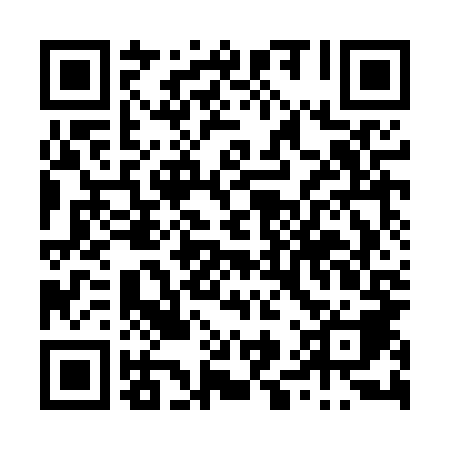 Ramadan times for Ludzmierz, PolandMon 11 Mar 2024 - Wed 10 Apr 2024High Latitude Method: Angle Based RulePrayer Calculation Method: Muslim World LeagueAsar Calculation Method: HanafiPrayer times provided by https://www.salahtimes.comDateDayFajrSuhurSunriseDhuhrAsrIftarMaghribIsha11Mon4:154:156:0111:503:465:395:397:2012Tue4:124:125:5911:503:475:415:417:2213Wed4:104:105:5711:493:495:435:437:2314Thu4:084:085:5511:493:505:445:447:2515Fri4:064:065:5311:493:515:465:467:2716Sat4:034:035:5111:493:535:475:477:2817Sun4:014:015:4911:483:545:495:497:3018Mon3:593:595:4711:483:555:505:507:3219Tue3:563:565:4411:483:565:525:527:3420Wed3:543:545:4211:473:585:545:547:3521Thu3:513:515:4011:473:595:555:557:3722Fri3:493:495:3811:474:005:575:577:3923Sat3:473:475:3611:474:015:585:587:4124Sun3:443:445:3411:464:026:006:007:4325Mon3:423:425:3111:464:046:016:017:4526Tue3:393:395:2911:464:056:036:037:4627Wed3:373:375:2711:454:066:046:047:4828Thu3:343:345:2511:454:076:066:067:5029Fri3:323:325:2311:454:086:076:077:5230Sat3:293:295:2111:444:096:096:097:5431Sun4:274:276:1912:445:117:107:108:561Mon4:244:246:1712:445:127:127:128:582Tue4:214:216:1412:445:137:147:149:003Wed4:194:196:1212:435:147:157:159:024Thu4:164:166:1012:435:157:177:179:045Fri4:134:136:0812:435:167:187:189:066Sat4:114:116:0612:425:177:207:209:087Sun4:084:086:0412:425:187:217:219:108Mon4:064:066:0212:425:197:237:239:129Tue4:034:036:0012:425:207:247:249:1410Wed4:004:005:5812:415:217:267:269:16